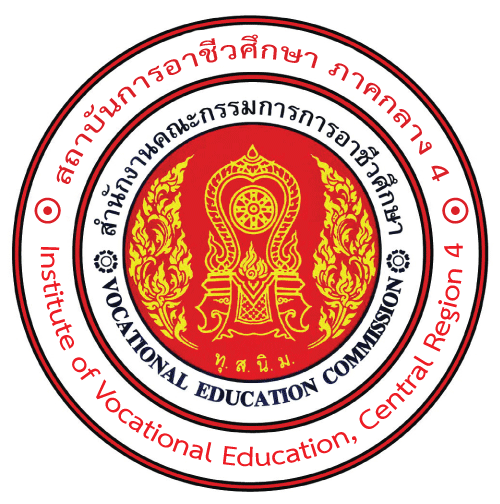 สถาบันการอาชีวศึกษาภาคกลาง 4INSTITUTE OF VOCATIONAL EDUCATION, CENTRAL REGION 4 แบบคำร้องขอยกเว้นการเรียนรายวิชา								      วันที่…………………………………………………… 		ข้าพเจ้า (นาย/นาง/นางสาว).......................................................................................................................................... รหัสประจำตัวนักศึกษา……………………………………..……………สาขาวิชา..............................................ชั้นปีที่................................... วิทยาลัย............................................................ อยู่บ้านเลขที่..................................หมู่.........................ซอย...................................ถนน.................................................ตำบล/แขวง.............................................................อำเภอ/เขต...............................................จังหวัด…………………….………........รหัสไปรษณีย์……........................................โทรศัพท์).................................................................E-mail…………………………………………………………………………………………………. มีความประสงค์ขอยกเว้นการเรียนวิชาที่คณะกรรมการโอนผลการศึกษาได้พิจารณาโอนผลการศึกษาแล้ว  ดังต่อไปนี้	1. รหัส.........................................วิชา..............................................................จำนวน.....................นก. เกรด........................	2. รหัส.........................................วิชา..............................................................จำนวน.....................นก. เกรด........................	3. รหัส.........................................วิชา..............................................................จำนวน.....................นก. เกรด........................	4. รหัส.........................................วิชา..............................................................จำนวน.....................นก. เกรด........................	5. รหัส.........................................วิชา..............................................................จำนวน.....................นก. เกรด........................	6. รหัส.........................................วิชา..............................................................จำนวน.....................นก. เกรด........................	7. รหัส.........................................วิชา..............................................................จำนวน.....................นก. เกรด........................		ทั้งนี้ได้แนบผลการพิจารณาขอโอนผลการศึกษาและขอเทียบโอนผลการศึกษามาด้วยแล้ว									ลงชื่อ....................................................... นักศึกษา							  	   (........................................................) 								      ............./................../.................		ความเห็นอาจารย์ที่ปรึกษา                   ...................................................................................................................................................................................................                    ................................................................................................................................................................................................... 								ลงชื่อ....................................................... 							  	   (........................................................) 						    ............./................../.................                 					 อาจารย์ที่ปรึกษา1. งานวัดผล......................................................................................................................................................................................................................           ลงชื่อ.....................................................                 (......................................................)2. งานทะเบียน......................................................................................................................................................................................................................           ลงชื่อ.....................................................                 (......................................................)4. ความเห็นผู้อำนวยการวิทยาลัย	  อนุญาต		  ไม่อนุญาต  เพราะ.............................................ลงชื่อ.....................................................(......................................................)................/...................../..............